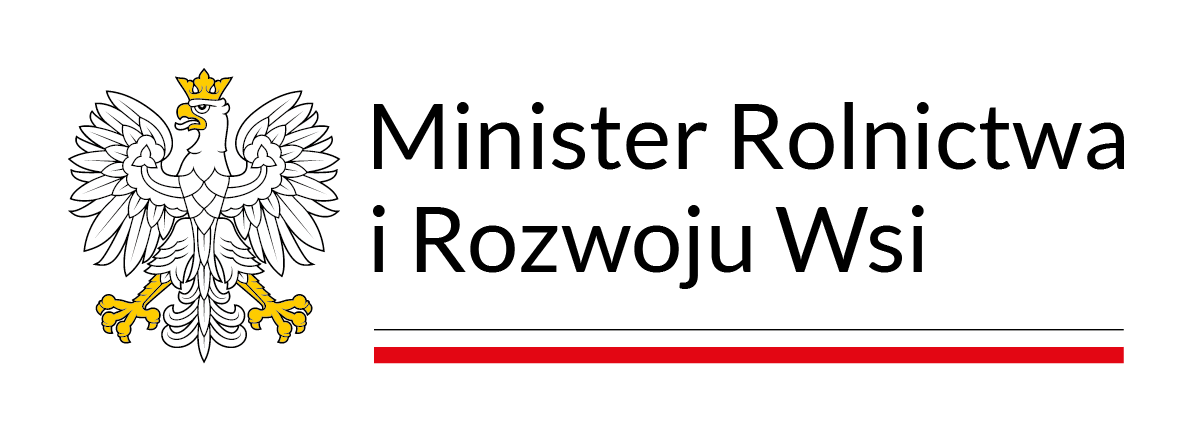 Wytyczne  – komponent Wdrażanie LSR (projekt)Minister Rolnictwa i Rozwoju WsiWarszawa, $data podpisu r.Podstawa prawnaWytyczne zostały wydane na podstawie  ustawy z dnia o Planie Strategicznym dla Wspólnej Polityki Rolnej na lata 2023-2027 (Dz. U. poz. ). Obowiązywanie wytycznychWytyczne obowiązują od dnia .I. Słownik pojęćbeneficjent – podmiot, któremu przyznano pomocdziałalność rolnicza – działalność rolnicza określona zgodnie z art. 4 ust. 2 rozporządzenia 2021/2115 w PS WPRdziedzictwo kulturowe – obiekty zabytkowe lub kulturalne (związane z kulturą jako artystyczną i umysłową działalnością człowieka i jej wytworami) oraz dobra materialne i niematerialne kultury (z wyłączeniem kultury współczesnej) wraz ze związanymi z nim wartościami duchowymi, zjawiskami historycznymi lub obyczajowymi, uznawany ważny dla konkretnego społeczeństwa i jego rozwoju oraz dla przekazania ich następnym pokoleniomdziedzictwo przyrodnicze – obszary przyrodnicze, które są chronione w celu zachowania, zrównoważonego użytkowania oraz odnawiania zasobów, tworów i składników przyrody, o których mowa w art. 2 ust. 1 ustawy o ochronie przyrody oraz przyjmują jedną z form ochrony, o których mowa w art. 6 ustawy o ochronie przyrody. grantobiorca – podmiot, któremu LGD powierzyła grantgrant – środki finansowe powierzone grantobiorcy przez LGD na podstawie umowy na realizację zadań służących osiągnięciu celu projektu grantowegogospodarstwo opiekuńcze – gospodarstwo rolne, w którym świadczone są dzienne usługi opiekuńcze i bytowe oraz integracji społecznej na rzecz osób (lub rodzin) w celu poprawienia ich funkcjonowania w oparciu o zasoby tego gospodarstwainwestycja – nabycie składników majątkowych, w tym praw majątkowych (np. licencji, znaków towarowych, patentów), nadających się do gospodarczego wykorzystania, o przewidywanym okresie ekonomicznej użyteczności dłuższym niż rok, przeznaczone na potrzeby jednostkiinwestycja infrastrukturalna – budowa (w rozumieniu art. 3 pkt 6 ustawy z dnia 7 lipca 1994 r. Prawo budowlane) elementów infrastrukturyinwestycja w małą infrastrukturę publiczną – inwestycja infrastrukturalna, której koszty całkowite nie przekraczają 1 mln euro a infrastruktura będąca efektem tej inwestycji jest ogólnodostępna lub obejmuje obiekty użyteczności publicznejinwestycja produkcyjna - inwestycja realizowana w celu uzyskania zysku koncepcje inteligentnych wsi (koncepcje Smart Villages) - oddolne koncepcje rozwoju obszarów wiejskich w skali mikro mające na celu wypracowanie lub wdrożenie efektywnych i niestandardowych rozwiązań miejscowych problemów dzięki innowacyjnemu podejściu krótki łańcuch dostaw żywności – partnerstwo rolników w zakresie sprzedaży wyprodukowanych we własnym gospodarstwie produktów rolnych przeznaczonych do spożycia przez ludzi lub żywności zawierającej takie produkty, bezpośrednio konsumentom finalnym lub zakładom prowadzącym handel detaliczny bezpośrednio zaopatrującym konsumentów finalnychludzie młodzi – osoby, które w dniu złożenia WOPP nie ukończyły 25. roku życiamałe gospodarstwo rolne – gospodarstwo, którego powierzchnia gruntów rolnych nie przekracza 10 ha fizycznych, a w przypadku województw gdzie średnia powierzchni gruntów rolnych w gospodarstwie rolnym jest wyższa za małe gospodarstwo przyjmuje się, gospodarstwo o powierzchni gruntów rolnych mniejszej niż średnia w tym województwie; średnią powierzchnię gruntów rolnych w gospodarstwie rolnym w poszczególnych województwach oraz średnią powierzchnię gruntów rolnych w gospodarstwie rolnym w kraju w danym roku przyjmuje się na podstawie informacji ogłaszanej przez Prezesa ARiMR na podstawie przepisów o PS WPR okres związania celem – okres po wypłacie pomocy, w trakcie którego beneficjent powinien utrzymać spełnianie warunków przyznania i wypłaty pomocy oraz realizować lub zrealizować określone zobowiązania w ramach danej interwencji PS WPRoperacja realizowana w partnerstwie – operacja realizowana przez co najmniej dwa podmioty z obszaru objętego daną LSRoperacje własne LGD – operacje, o których mowa w art. 17 ust. 3 pkt 2 ustawy o RLKSorganizacja pozarządowa – organizacja, o której mowa w art. 3 ust. 2 ustawy działalności pożytku publicznego i o wolontariacieosoby w niekorzystnej sytuacji - osoby z niepełnosprawnościami oraz ich opiekunowie, kobiety, migranci, rolnicy z małych gospodarstw lub osoby poszukujące zatrudnienia np. mieszkańcy osiedli po-PGRwypłata pomocy – płatność lub suma płatności z tytułu realizowania całej operacji, nie obejmuje zaliczki oraz wyprzedzającego finansowania pozarolnicze funkcje gospodarstw rolnych – działalność prowadzona w małym gospodarstwie obok działalności rolniczej, wykorzystująca zasoby tego gospodarstwaprodukt rolny – produkt wymieniony w załączniku I do Traktatu o funkcjonowaniu Unii Europejskiej, niebędący produktem rybołówstwaprogram agroterapii – dokument opracowywany dla danego gospodarstwa rolnego, który określa ogólny profil i kierunek działań gospodarstwa opiekuńczego, w szczególności sposób powiązania w jego ramach działalności rolniczej i opiekuńczej projekt grantowy – operacja, w ramach której LGD jako beneficjent powierza grantobiorcy grant oraz realizację zadania objętego tym grantemprojekt partnerski - co najmniej dwie operacje niezbędne do osiągnięcia wspólnego celu realizowane przez co najmniej 2 podmioty, z co najmniej dwóch obszarów objętych odmiennymi LSRmikroprzedsiębiorstwo i małe przedsiębiorstwo – przedsiębiorstwa w rozumieniu art. 1 załącznika 1 do rozporządzenia GBER spełniające kryteria ustanowione w tym załączniku odpowiednio dla mikroprzedsiębiorstwa i małego przedsiębiorstwaprzygotowanie do sprzedaży – czynności niezbędne do przygotowania produktów zwierzęcych lub roślinnych do sprzedaży, np. czyszczenie, mycie, sortowanie, pakowanie produktów rolnych w gospodarstwieregulamin naboru – regulamin naboru wniosków o przyznanie pomocyrolnik – rolnik w rozumieniu art. 3 pkt 1 rozporządzenia 2021/2115, którego gospodarstwo jest położone na terytorium Rzeczypospolitej Polskiejseniorzy – osoby, które w dniu złożenia WOPP ukończyły 60. rok życia zgodnie z art. 4 ust. 1 ustawy z dnia 11 września 2015 r. o osobach starszychsystem kategoryzacji Wiejskiej Bazy Noclegowej – ogólnopolski dobrowolny system podnoszenia jakości usług hotelarskich świadczonych w innych obiektach hotelarskich, wyróżniający podmioty regularnie prowadzące działalność turystyczną na obszarach wiejskich zgodnie z obowiązującymi przepisamiumowa ramowa – umowa o warunkach i sposobie realizacji strategii rozwoju lokalnego kierowanego przez społeczność zawierana między zarządem województwa i LGD, której LSR została wybrana do finansowania w okresie programowania 2023-2027usługi opiekuńcze – usługi opiekuńcze w rozumieniu ustawy z dnia 12 marca 2004 r. o pomocy społecznejII. Wykaz skrótówEFRROW – Europejski Fundusz Rolny na rzecz Rozwoju Obszarów WiejskichPS WPR – Plan Strategiczny dla Wspólnej Polityki Rolnej na lata 2023–2027ARiMR – Agencja Restrukturyzacji i Modernizacji RolnictwaSW – samorząd województwa, reprezentowany przez zarząd województwaLGD – lokalna grupa działaniaLSR – strategia rozwoju lokalnego kierowanego przez społeczność, o której mowa w ustawie RLKSustawa ARiMR – ustawa z dnia 9 maja 2008 r. o Agencji Restrukturyzacji i Modernizacji Rolnictwaustawa RLKS – ustawa z dnia 20 lutego 2015 r. o rozwoju lokalnym z udziałem lokalnej społecznościustawa PS WPR – ustawa z dnia 8 lutego 2023 r. o Planie Strategicznym dla Wspólnej Polityki Rolnejustawa o finansowaniu WPR – ustawa z dnia 22 lutego 2023 r. o finansowaniu wspólnej polityki rolnej na lata 2023-2027ustawa PZP – ustawa z dnia 11 września 2019 r. – Prawo zamówień publicznychustawa PPSA – ustawa z dnia 30 sierpnia 2002 r. – Prawo o postępowaniu przed sądami administracyjnymiustawa Prawo przedsiębiorców – ustawa z dnia 6 marca 2018 r. Prawo przedsiębiorcówustawa o usługach hotelarskich – ustawa z dnia 29 sierpnia 1997 r. o usługach hotelarskich oraz usługach pilotów wycieczek i przewodników turystycznych ustawa o ochronie przyrody – ustawa z dnia 16 kwietnia 2004 r. o ochronie przyrodyustawa o działalności pożytku publicznego i o wolontariacie - ustawa z dnia 24 kwietnia 2003 r. o działalności pożytku publicznego i o wolontariacie rozporządzenie 2021/2115 – rozporządzenie Parlamentu Europejskiego i Rady (UE) 2021/2115 z dnia 2 grudnia 2021 r. ustanawiające przepisy dotyczące wsparcia planów strategicznych sporządzanych przez państwa członkowskie w ramach wspólnej polityki rolnej (planów strategicznych WPR) i finansowanych z Europejskiego Funduszu Rolniczego Gwarancji (EFRG) i z Europejskiego Funduszu Rolnego na rzecz Rozwoju Obszarów Wiejskich (EFRROW) oraz uchylające rozporządzenia (UE) nr 1305/2013 i (UE) nr 1307/2013rozporządzenie 2021/1060 - rozporządzenie Parlamentu Europejskiego i Rady (UE) 2021/1060 z dnia 24 czerwca 2021 r. ustanawiające wspólne przepisy dotyczące Europejskiego Funduszu Rozwoju Regionalnego, Europejskiego Funduszu Społecznego Plus, Funduszu Spójności, Funduszu na rzecz Sprawiedliwej Transformacji i Europejskiego Funduszu Morskiego, Rybackiego i Akwakultury, a także przepisy finansowe na potrzeby tych funduszy oraz na potrzeby Funduszu Azylu, Migracji i Integracji, Funduszu Bezpieczeństwa Wewnętrznego i Instrumentu Wsparcia Finansowego na rzecz Zarządzania Granicami i Polityki Wizowej rozporządzenie GBER - rozporządzenie komisji (UE) 651/2014 z dnia 17 czerwca 2014 r. uznające niektóre rodzaje pomocy za zgodne z rynkiem wewnętrznym w zastosowaniu art. 107 i 108 TraktatuKŁŻ - krótki łańcuch dostaw żywności standardy OSZE – standardy Ogólnopolskiej Sieci Zagród Edukacyjnych (złącznik nr 1 do niniejszych wytycznych)BGK – Bank Gospodarstwa KrajowegoJSFP – jednostka sektora finansów publicznychWBN – system kategoryzacji Wiejskiej Bazy NoclegowejWOP – wniosek o płatnośćWOPP – wniosek o przyznanie pomocywytyczne podstawowe – wytyczne podstawowe w zakresie pomocy finansowej w ramach Planu Strategicznego dla Wspólnej Polityki Rolnej na lata 2023–2027I.13.1 LEADER-Wdrażanie LSR – interwencja I.13.1 LEADER/Rozwój Lokalny Kierowany przez Społeczność PS WPR w ramach komponentu Wdrażanie LSR III. Informacje ogólneNiniejsze wytyczne uzupełniają wytyczne podstawowe w odniesieniu do operacji realizowanych w ramach interwencji I.13.1 LEADER/Rozwój Lokalny Kierowany przez Społeczność (RLKS), komponentu Wdrażanie LSR, tj. w zakresie wsparcia, o którym mowa w art. 34 ust. 1 lit. b rozporządzenia 2021/1060, w ramach PS WPR.Niniejsze wytyczne określają:warunki przyznawania pomocy;rodzaje kryteriów wyboru operacji oraz zasady ich określania;warunki realizacji operacji; formę w jakiej przyznaje się pomoc, wysokość pomocy udzielanej beneficjentowi oraz poziom pomocy operacji;warunki wypłaty pomocy;zobowiązania beneficjenta.Niniejsze wytyczne są skierowane do ARiMR, SW jako podmiotu właściwego w sprawie o przyznanie pomocy oraz LGD jako podmiotu właściwego do publikacji ogłoszeń o naborach wniosków, opracowania regulaminu naboru wniosków oraz wyboru operacji lub grantobiorców w celu: opracowania treści ogłoszenia o naborze WOPP oraz regulaminu naboru;opracowania procedur wyboru operacji, określenia kryteriów wyboru operacji oraz ustalania minimalnej lub maksymalnej kwoty pomocy; opracowania procedur wyboru grantobiorców, określenia kryteriów wyboru grantobiorców oraz ustalania minimalnej lub maksymalnej kwoty grantu;przygotowania do realizacji zadań związanych z przyznawaniem, wypłatą i zwrotem pomocy lub grantu.Pomoc przyznaje się na:operacje realizowane przez podmioty inne niż LGD;operacje własne LGD;projekty grantowe.Pomoc przyznaje się w następujących zakresach wsparcia:rozwój przedsiębiorczości, poprzez:podejmowanie pozarolniczej działalności gospodarczej (start DG),rozwijanie pozarolniczej działalności gospodarczej (rozwój DG);rozwój pozarolniczych funkcji gospodarstw rolnych poprzez:tworzenie a gospodarstw agroturystycznych (start GA),tworzenie zagród edukacyjnych (start ZE),tworzenie gospodarstw opiekuńczych (start GO), rozwijanie gospodarstw agroturystycznych (rozwój GA),rozwijanie zagród edukacyjnych (rozwój ZE),rozwijanie gospodarstw opiekuńczych (rozwój GO); rozwój współpracy poprzez:tworzenie KŁŻ (start KŁŻ),rozwijanie KŁŻ (rozwój KŁŻ);poprawa dostępu do usług dla lokalnych społeczności;przygotowanie koncepcji inteligentnej wsi (koncepcja SV);poprawa dostępu do małej infrastruktury publicznej; kształtowanie świadomości obywatelskiej;włączenie społeczne seniorów, ludzi młodych lub osób w niekorzystnej sytuacji;ochrona dziedzictwa kulturowego lub przyrodniczego polskiej wsi; przygotowanie projektów partnerskich.IV. Przyznawanie pomocyW jednym naborze WOPP można złożyć tylko jeden wniosek o przyznanie pomocy za wyjątkiem naboru wniosków na projekty grantowe. Ocena WOPP na projekty grantowe jest przeprowadzana według podstawowej kolejności określonej w wytycznych podstawowych w rozdziale VII.4. 1. ust. 5, przy czym nie stosuje się w jej ramach kryteriów wyboru oraz nie wstrzymuje się oceny WOPP do dnia zakończenia naboru, natomiast w przypadkach pozostałych ocena WOPP jest przeprowadzana według kolejności  określonej w VII.4. 1. ust. 9.Pomoc może być przyznana następcy prawnemu beneficjenta lub nabywcy gospodarstwa/przedsiębiorstwa lub jego części na zasadach określonych w wytycznych podstawowych.IV.1 Forma, wysokość oraz limity pomocyPomoc przyznaje się w formie:płatności ryczałtowej - w zakresach start DG, GA, ZE, GO oraz KŁŻ;kosztów jednostkowych - w zakresie przygotowania koncepcji SV;zwrotu części kosztów kwalifikowalnych – w pozostałych zakresach.Pomoc na operację przyznaje się w wysokości nie wyższej niż:50 tys. zł – w zakresie przygotowanie projektów partnerskich krajowych z partnerem/ami spoza obszaru danej LGD;150 tys. zł  - w zakresach start DG, GA, ZE oraz GO albo zakresie przygotowanie projektów partnerskich międzynarodowych;350 tys. zł - w zakresie start KŁŻ;500 tys. zł - w pozostałych przypadkach.Pomoc przyznaje się w wysokości nie niższej niż:20 tys. zł – w zakresie przygotowanie koncepcji SV oraz w zakresie przygotowanie projektów partnerskich krajowych z partnerem/ami spoza obszaru danej LGD;50 tys. zł – w pozostałych przypadkach.W przypadku projektu grantowego pomoc przyznaje się w wysokości wynikającej:z wielokrotności kosztu jednostkowego przygotowania jednej koncepcji SV równego 4 tys. zł, w przypadku przygotowania koncepcji SV; z kalkulacji kosztów zadań objętych projektem grantowym, których wykonanie LGD planuje powierzyć grantobiorcom wyłonionym w konkursie na wybór grantobiorców oraz poziomu współfinansowania odpowiedniego dla danego rodzaju grantobiorcy.Pomoc przyznaje się w wysokości nieprzekraczającej poziomu dofinansowania wynoszącego:do 65% kosztów kwalifikowalnych – w przypadku operacji obejmujących inwestycje produkcyjne innych niż realizowane w zakresach wymienionych w pkt 3;do 75% kosztów kwalifikowalnych – w przypadku operacji realizowanych przez JSFP, z czego pomoc finansowana z EFRROW wynosi maksymalnie 55% kosztów kwalifikowalnych, a pozostałe 20% kosztów kwalifikowalnych ze środków budżetu państwa;do 85% kosztów kwalifikowalnych – w zakresach start i rozwój GA, ZE oraz GO;do 100% kosztów kwalifikowalnych – w przypadku operacji obejmujących inwestycje nieprodukcyjne oraz nieinwestycyjne przez beneficjentów innych niż JSFP.Suma pomocy dla jednego beneficjenta oraz grantów wypłaconych temu samemu podmiotowi nie może przekroczyć 500 tys. zł.. Limitu nie stosuje się do JSFP. W przypadku LGD limit nie obejmuje pomocy udzielonej LGD na projekty grantowe.Suma pomocy na operacje realizowane przez JSFP, inne niż operacje realizujące koncepcje SV, nie może przekroczyć 40% środków LSR w ramach:PS WPR w przypadku LSR współfinansowanej jedynie w ramach PS WPR;wszystkich programów realizujących RLKS w przypadku LSR wielofunduszowej.Suma pomocy na operacje własne LGD nie może przekroczyć 20% środków komponentu Wdrażanie LSR w ramach PS WPR.Suma pomocy na przygotowanie projektów partnerskich nie może przekroczyć 1% środków komponentu Wdrażanie LSR w ramach PS WPR.IV.3. Warunki podmiotowePomoc przyznaje się jeżeli wnioskodawca co najmniej od roku poprzedzającego dzień złożenia WOPP:posiada miejsce zamieszkania na obszarze wiejskim objętym LSR lub miejsce wykonywania działalności gospodarczej oznaczone adresem wpisanym do Centralnej Ewidencji i Informacji o Działalności Gospodarczej lub miejsce wykonywania działalności w ramach pozarolniczych funkcji gospodarstw rolnych na obszarze wiejskim objętym LSR – w przypadku wnioskodawcy będącego osobą fizyczną;posiada siedzibę lub oddział, który znajduje się na obszarze wiejskim objętym LSR  - w przypadku wnioskodawcy będącego osobą prawną lub jednostką organizacyjną nieposiadającą osobowości prawnej, której ustawa przyznaje zdolność prawną;Warunek określony w ust. 1 nie ma zastosowania do:LGD;gminy, której obszar jest obszarem wiejskim objętym LSR;powiatu, jeżeli przynajmniej jedna z gmin której obszar jest obszarem wiejskim objętym LSR objęta jest obszarem tego powiatu.W przypadku gdy wnioskodawca wykonuje działalność gospodarczą, pomoc przyznaje się: zgodnie z przepisami rozporządzenia GBER, na podstawie art. 19a albo art. 19b, jeżeli podmiot ten prowadzi mikroprzedsiębiorstwo albo małe przedsiębiorstwo, jeżeli warunki przyznania pomocy są spełnione przez wszystkich wspólników spółki, w przypadku gdy operacja będzie realizowana w ramach wykonywania działalności gospodarczej w formie spółki cywilnej.Na operację własną LGD albo projekt grantowy pomoc przyznaje się LGD.Pomocy na projekty partnerskie nie przyznaje się LGD.Pomocy nie przyznaje się województwom.IV.3.1 Warunki szczególne dotyczące poszczególnych zakresów pomocyW zakresie start DG pomoc przyznaje się, jeżeli: wnioskodawca jest osobą fizyczną;wnioskodawca nie wykonywał i nie wykonuje działalności gospodarczej, do której stosuje się przepisy ustawy Prawo przedsiębiorców w okresie roku poprzedzającego złożenie WOPP;wnioskodawcy nie została dotychczas przyznana oraz wypłacona pomoc w ramach PS WPR na operację w tym zakresie;wnioskodawcy nie została dotychczas przyznana oraz wypłacona pomoc w ramach PROW 2014-2020 na operację w ramach poddziałania 6.2 lub 4.2 lub 19.2 w zakresie podejmowanie działalności gospodarczej; wnioskodawcy nie została dotychczas przyznana oraz wypłacona pomoc w ramach PS WPR na operację w zakresie start lub rozwój GA, ZE, GO lub KŁŻ.W zakresie rozwój DG pomoc przyznaje się, jeżeli:w okresie 3 lat poprzedzających dzień złożenia WOPP wnioskodawca wykonywał łącznie co najmniej przez 365 dni działalność gospodarczą, do której stosuje się Prawo przedsiębiorców, oraz nadal wykonuje tę działalność;wnioskodawcy nie została dotychczas przyznana oraz wypłacona pomoc na operację w tym zakresie w ramach PS WPR;upłynęły co najmniej 2 lata od dnia wypłaty wnioskodawcy płatności ostatecznej na operację w zakresie start DG w ramach PS WPR; upłynęły co najmniej 2 lata od dnia wypłaty wnioskodawcy płatności ostatecznej na podejmowanie lub prowadzenie lub rozwijanie działalności gospodarczej w ramach poddziałań 4.2, 6.2, 6.4 lub 19.2 PROW 2014-2020.W zakresie start GA, ZE oraz GO pomoc przyznaje się, jeżeli:wnioskodawca jest rolnikiem albo małżonkiem rolnika albo domownikiem będącym właścicielem lub współwłaścicielem małego gospodarstwa, w którym prowadzona jest produkcja rolnicza;wnioskodawcy nie została dotychczas przyznana oraz wypłacona pomoc na działalność tego samego rodzaju w zakresach start GA,GO albo ZE oraz rozwój GA,GO albo ZE.W zakresie start KŁŻ pomoc przyznaje się, jeżeli: w skład partnerstwa wchodzi co najmniej 5 rolników i każdy z nich spełnia wymagania określone w przepisach w sprawie prowadzenia działalności:w ramach dostaw bezpośrednich lub przy produkcji produktów pochodzenia zwierzęcego przeznaczonych do sprzedaży bezpośredniej, lub w ramach rolniczego handlu detalicznego lubw ramach działalności marginalnej, lokalnej i ograniczonej, lub wykonuje działalność gospodarczą, do której stosuję się Prawo przedsiębiorców, w zakresie co najmniej jednego z rodzajów działalności określonych w dziale 10 i 11 Polskiej Klasyfikacji Działalności;nie została dotychczas przyznana oraz wypłacona żadnemu z nich pomoc na start KŁŻ albo rozwój KŁŻ w ramach PS WPR, albo na tworzenie KŁŻ w ramach działania 16 PROW 2014-2020. W zakresach rozwój GA, ZE, GO oraz KŁŻ pomoc przyznaje się, jeżeli wnioskodawcy: nie została dotychczas przyznana oraz wypłacona pomoc na start odpowiednio GA, ZE, GO albo KŁŻ w ramach PS WPR albo upłynęło co najmniej 2 lata od dnia wypłaty pomocy na operację na start odpowiednio GA, ZE, GO albo KŁŻ w ramach PS WPR alboupłynęło co najmniej 2 lata od dnia wypłaty pomocy na operację w zakresie tworzenie KŁŻ w ramach działania 16 PROW 2014-2020 w przypadku gdy wnioskowana pomoc dotyczy KŁŻ.W zakresie rozwój GA pomoc przyznaje się, jeżeli wykaże w okresie 3 lat poprzedzających dzień złożenia WOPP wykonywał łącznie co najmniej przez 365 dni działalność, o której mowa art. 6 ust. 1 pkt 2 ustawy Prawo przedsiębiorców, potwierdzoną wpisem do gminnej ewidencji innych obiektów hotelarskich zgodnie z art. 39 ust. 3 ustawy o usługach hotelarskich. W zakresie poprawy dostępu do małej infrastruktury publicznej pomoc przyznaje się JSFP albo organizacji pozarządowej.W zakresie włączenia społecznego seniorów, ludzi młodych lub osób w niekorzystnej sytuacji pomoc na operację inwestycyjną przyznaje się podmiotom świadczącym usługi na rzecz grup osób wymagających włączenia w ramach swoich zadań statutowych albo ustawowych, w szczególności organizacjom pozarządowym lub instytucjom kultury.IV.4. Warunki przedmiotoweIV.4.1 Warunki przedmiotowe obowiązujące we wszystkich zakresach pomocyPomoc przyznaje się na operację:jeżeli LSR przewiduje udzielenie pomocy na operację w tym zakresie lub na dany szczególny rodzaj operacji;która została wybrana do finansowania ze środków danej LSR (za wyjątkiem projektu grantowego), a tym samym uzyskała pozytywny wynik wyboru operacji;której realizacja nastąpi w:jednym etapie w przypadku płatności ryczałtowej, w zakresach przygotowanie koncepcji SV oraz przygotowanie projektów partnerskich albomaksymalnie 2 etapach w terminie do 2 lat od dnia zawarcia umowy o przyznaniu pomocy, w pozostałych przypadkach- lecz nie później niż do dnia:31 grudnia 2026 r w zakresach przygotowanie projektu partnerskiego oraz przygotowanie koncepcji SV,30 czerwca 2029 r. w pozostałych przypadkach.W przypadku gdy operacja jest inwestycją w nabycie składników majątkowych lub infrastrukturalną pomoc przyznaje się, jeżeli jest realizowana:na obszarze objętym LSR;na nieruchomości będącej własnością wnioskodawcy/beneficjenta lub do której wnioskodawca/beneficjent posiada prawo do dysponowania na cele budowlane związane z operacją przez okres ubiegania się o przyznanie pomocy na operację, okres realizacji operacji oraz okres trwałości operacji.W przypadku operacji, która obejmuje koszty zakupu i instalacji odnawialnych źródeł energii pomoc przyznaje się, jeżeli suma planowanych do poniesienia kosztów dotyczących odnawialnych źródeł energii nie przekracza połowy wszystkich kosztów kwalifikowalnych przed zastosowaniem odpowiedniego poziomu współfinansowania.Pomocy nie przyznaje się na operacje obejmujące budowę lub modernizację dróg w rozumieniu art. 4 ustawy z dnia 21 marca 1985 r. o drogach publicznych, targowisk, sieci wodno-kanalizacyjnych, przydomowych oczyszczalni ścieków, oraz operacje dotyczące świadczenia usług rolniczych.Pomocy na projekty grantowe nie przyznaje się w zakresach start i rozwój DG, GA, ZE, GO oraz KŁŻ.IV.4.2. Warunki w odniesieniu do poszczególnych rodzajów operacjiW zakresach start i rozwój DG, GA, ZE, GO oraz KŁŻ pomoc przyznaje się, jeżeli operacja:dotyczy działalności zgodnej z celami LSR;jest uzasadniona ekonomicznie, co potwierdza przedłożony uproszczony biznesplan, który:jest racjonalny i uzasadniony zakresem operacji, zawiera co najmniej:informacje dotyczące zasobów lub kwalifikacji posiadanych przez wnioskodawcę niezbędnych ze względu na przedmiot operacji, którą zamierza realizować; w tym opis wyjściowej sytuacji ekonomicznej wnioskodawcy,wskazanie celu, w tym zakładanego ilościowego i wartościowego poziomu sprzedaży produktów lub usług,planowany zakres działań niezbędnych do osiągnięcia celu, w tym wskazanie zakresu rzeczowego i nakładów i finansowych, a także sposób prowadzenia działalności w okresie związania celem np. informacje o przyjętym w gospodarstwie opiekuńczym programie agroterapii, albo informacje o przynajmniej dwóch celach edukacyjnych, o których mowa w standardach OSZE itp.,wskazanie deklarowanych do utworzenia miejsc pracy, o ile wnioskodawca deklaruje we WOPP ich utworzenie.W zakresie start DG, pomoc przyznaje się, jeżeli operacja zakłada:podjęcie we własnym imieniu DG, do której stosuje się przepisy ustawy Prawo przedsiębiorców orazzgłoszenie wnioskodawcy ubiegającego się o przyznanie pomocy do ubezpieczenia emerytalnego, rentowego i wypadkowego na podstawie przepisów o systemie ubezpieczeń społecznych z tytułu wykonywania tej działalności, jeżeli osoba ta nie jest objęta tym ubezpieczeniem lub społecznym ubezpieczeniem rolników;poniesienie kosztów inwestycyjnych do dnia płatności końcowej,osiągnięcie 30% planowanego wartościowego lub ilościowego poziomu sprzedaży towarów lub usług do dnia, w którym upłynie rok od dnia wypłaty pomocy.W zakresie rozwój DG pomoc przyznaje się jeżeli operacja zakłada:poniesienie kosztów inwestycyjnych do dnia płatności końcowej;osiągnięcie 30% planowanego wartościowego lub ilościowego poziomu sprzedaży towarów lub usług do dnia, w którym upłynie rok od dnia wypłaty pomocy, a w przypadku operacji dwuetapowych – do dnia płatności końcowej.W zakresie start GA, pomoc przyznaje się jeżelizostała przedłożona koncepcja wdrożenia systemu kategoryzacji WBN;wnioskodawca zakłada przystąpienie do lokalnej, regionalnej lub ogólnopolskiej organizacji zrzeszającej kwaterodawców wiejskich nie później niż w dniu złożenia WOP;operacja jest inwestycją;operacja polega na dostosowaniu gospodarstwa rolnego do świadczenia przez rolników usług polegających na wynajmowaniu pokoi, sprzedaży posiłków domowych i świadczeniu innych usług związanych z pobytem turystów, zgodnie z art. 6 ust. 1 pkt 2 ustawy Prawo przedsiębiorców oraz art. 35 ust. 3 ustawy o usługach hotelarskich;operacja nie obejmuje kosztów inwestycji w produkcję rolniczą lub przetwórczą.W zakresie start ZE, pomoc przyznaje się jeżeli:operacja zakłada realizację przynajmniej dwóch celów edukacyjnych, o których mowa w standardach OSZE;operacja uzyskała pozytywną rekomendację właściwego terytorialnie przedstawiciela ODR – wojewódzkiego koordynatora OSZE pod kątem spójności ze standardami OSZE;wnioskodawca przewiduje przystąpienie do Ogólnopolskiej Sieci Zagród Edukacyjnych prowadzonej przez CDR O/Kraków nie później niż w dniu złożenia WOP;operacja jest inwestycją;operacja polega na dostosowaniu małego gospodarstwa rolnego do świadczenia usług edukacyjnych mających na celu podniesienie prestiżu zawodu rolnika i upowszechnienie wiedzy na temat pochodzenia żywności, różnicowanie pozarolniczej działalności na obszarach wiejskich oraz zachowanie dziedzictwa kulturowego wsi w zakresie minimum dwóch celów edukacyjnych zgodnie ze standardami OSZE;operacja nie obejmuje kosztów inwestycji w produkcję rolniczą lub przetwórczą.W zakresie start GO, pomoc przyznaje się jeżeli:operacja zakłada dostosowanie małego gospodarstwa do świadczenia usług opiekuńczych w oparciu o zasoby tradycyjnego gospodarstwa rolnego dla maksymalnie 8 uczestników/podopiecznych przez przeciętnie 22 dni w miesiącu średniorocznie oraz zapewnienie pomieszczenia:do wspólnego spędzania czasu – ze stołem mieszczącym wszystkich uczestników, oddzielnego wyposażonego w łóżko, do czynności higienicznych wyposażonego w kabinę natryskową, umywalkę, miskę ustępową oraz pralkę (Miska ustępowa i kabina natryskowa nie muszą znajdować się w tym samym pomieszczeniu, Pomieszczenie, w którym znajduje się miska ustępowa musi być wyposażone w umywalkę), kuchennego z wyposażeniem niezbędnym do serwowania napojów i posiłków, w takim zakresie, w jakim będzie przewidywał to program agroterapii danej placówki, zaplecza niezbędnego do prowadzenia poszczególnych form agroterapii;został przedłożony program agroterapii;operacja jest inwestycją;operacja nie obejmuje kosztów inwestycji w produkcję rolniczą lub przetwórczą;operacja polega na dostosowaniu małego gospodarstwa do świadczenia obligatoryjnych usług opiekuńczych w oparciu o zasoby tradycyjnego gospodarstwa rolnego.W zakresie start KŁŻ, pomoc przyznaje się, jeżeli operacja: dotyczy wprowadzania do obrotu lub sprzedaży produktów rolnych oraz nie dotyczy produkcji rolnej oraz przetwarzania tych produktów;przewiduje wykorzystanie:różnorodnych kanałów komunikacji z konsumentem, ze szczególnym uwzględnieniem komunikacji cyfrowej (np. aplikacja na urządzenia mobilne, strona internetowa, sklep internetowy, itp.),wspólnego logo dla wszystkich producentów oraz produktów objętych projektem oraz wykorzystujących zasoby danego KŁŻ;jest inwestycją;polega na organizacji KŁŻ obejmując inwestycje związane z przygotowaniem produktów do sprzedaży, konfekcjonowaniem, przechowywaniem, dostarczaniem do klientów, marketingiem;nie obejmuje kosztów inwestycji w produkcję rolniczą lub przetwórczą.W zakresie rozwój GA, pomoc przyznaje się jeżeli operacja:przewiduje wdrożenie koncepcji wdrożenia systemu kategoryzacji WBN, poprzez podwyższenie jakości świadczonych usług potwierdzonych ponowną kategoryzacją;jest inwestycją;polega na dostosowaniu gospodarstwa do rozszerzonej oferty innych usług związanych z pobytem turystów, świadczonych przez rolnika w małym gospodarstwie rolnym, zgodnie z art. 6 ust. 1 pkt 2 ustawy Prawo przedsiębiorców oraz art. 35 ust. 3 ustawy o usługach hotelarskich, lub modernizacji tego gospodarstwa agroturystycznego w celu podniesienia standardu świadczonych w nim usług związanych z pobytem turystów;nie obejmuje kosztów inwestycji w produkcję rolniczą lub przetwórczą.W zakresie rozwój ZE pomoc przyznaje się, jeżeli: udokumentowano, iż ZE jest zarejestrowana w OSZE;operacja zakłada realizację dodatkowych dwóch celów edukacyjnych, o których mowa w standardach OSZE;operacja jest inwestycją;operacja polega na dostosowaniu gospodarstwa do rozszerzonego zakresu usług edukacyjnych świadczonych przez rolnika w małym gospodarstwie rolnym lub modernizacji tego gospodarstwa w celu podniesienia standardu świadczonych w nim usług w zakresie więcej niż dwóch celów edukacyjnych zgodnie ze standardami OSZE;operacja nie obejmuje kosztów inwestycji w produkcję rolniczą lub przetwórczą.W zakresie rozwój GO pomoc przyznaje się, jeżeli operacja:przewiduje, że w gospodarstwie opiekuńczym obligatoryjnie świadczone są usługi w zakresie:agroterapii dla uczestników – realizowanie programu zajęć terapeutycznych i aktywizacyjnych opartych na rolniczym potencjale gospodarstwa, zajęć grupowych dla uczestników, pomocy w załatwianiu codziennych spraw uczestników, pomocy w czynnościach higienicznych, podawania posiłków i napojów uczestnikom,polega na modernizacji tego gospodarstwa w celu podniesienia standardu świadczonych w nim usług społecznych lub dostosowaniu gospodarstwa do rozszerzonego zakresu usług opiekuńczych (obligatoryjnych lub fakultatywnych) świadczonych przez rolnika w małym gospodarstwie rolnym lub, przy czym usługi fakultatywne mogą być świadczone w zakresie: nieodpłatnego transportu uczestników z i do miejsca zamieszkania oraz w związku z udzielaną pomocą w załatwianiu codziennych spraw, organizacji zajęć integracyjnych dla rodzin uczestników oraz członków społeczności lokalnej;jest inwestycją;nie obejmuje kosztów inwestycji w produkcję rolniczą lub przetwórczą.W zakresie rozwój KŁŻ pomoc przyznaje się, jeżeli KŁŻ w okresie 3 lat poprzedzających dzień złożenia WOPP funkcjonował łącznie co najmniej 365 dni, a operacja:przewiduje: rozszerzenie współpracy o minimum 5 nowych rolników oraz dostosowanie efektywności KŁŻ do zwiększonej liczby rolników/partnerów w ramach tego KŁŻ oraz objęcie sprzedażą nowego asortymentu o cechach lub ilościach wymagających nakładów finansowych na dostosowanie posiadanej infrastruktury; lubimplementację nowych systemów sprzedaży, rozliczeń księgowych; lubszerszą promocję, rozszerzenie kręgu odbiorców poprzez zastosowanie różnorodnych kanałów komunikacji z konsumentem, ze szczególnym uwzględnieniem komunikacji cyfrowej (np. aplikacja na urządzenia mobilne, itp.);jest inwestycją;nie obejmuje kosztów inwestycji w produkcję rolniczą lub przetwórczą;polega na dostosowaniu efektywności istniejącego KŁŻ do zwiększonej liczby rolników/partnerów w ramach tego KŁŻ oraz rozszerzonego asortymentu, lub wdrożeniu nowych systemów sprzedaży lub rozliczeń finansowych lub szerszą promocję, rozszerzenie kręgu odbiorców poprzez zastosowanie różnorodnych kanałów komunikacji z konsumentem.W zakresie poprawa dostępu do usług dla lokalnych społeczności pomoc przyznaje się, jeżeli:operacja nie obejmuje inwestycji infrastrukturalnych oraz operacji w zakresach start DG, rozwijanie DG albo start lub rozwój GA, ZE, GO albo KŁŻ;planowane efekty operacji będą ogólnodostępne lub będą służyły zaspokajaniu potrzeb społeczności lokalnej;efekty operacji mają służyć zaspokajaniu potrzeb społeczności lokalnej.W zakresie przygotowanie koncepcji SV pomoc przyznaje się, jeżeli:operacja jest realizowana wyłącznie w formule projektu grantowego;poszczególne zadania na których realizację udzielono grantu polegają na oddolnym wypracowaniu koncepcji SV, tj. koncepcji rozwoju obszarów wiejskich w skali mikro mających na celu wypracowanie i lub wdrożenie efektywnych i niestandardowych rozwiązań miejscowych problemów dzięki innowacyjnemu podejściu;każda koncepcja SV przygotowywana w ramach projektu grantowego przewiduje:objęcie obszaru zamieszkanego przez nie więcej niż 20 tys. mieszkańców, który nie jest objęty inną koncepcją SV, przy czym liczbę mieszkańców określa się na dzień 31 grudnia roku poprzedzającego rok, w którym ogłoszono konkurs na wybór grantobiorców na podstawie wynikowych informacji statystycznych ogłaszanych, udostępnianych lub rozpowszechnionych zgodnie z przepisami o statystyce publicznej,uwzględnienie użycia technologii cyfrowych i telekomunikacyjnych lub lepszego wykorzystania wiedzy,korzyści dla lokalnej społeczności, w szczególności w zakresie poprawy jakości życia, podniesienia jakości usług lokalnych lub bezpieczeństwa, poszanowania środowiska i klimatu lub rozwiązywania problemów dotyczących niedoinwestowania, starzejącego się społeczeństwa, wyludnienia, niewystarczającej liczby miejsc pracy lub przepaści cyfrowej,jej realizację w partnerstwie co najmniej z jednym podmiotem z obszaru nią objętego,zapewnienie udziału różnych podmiotów z obszaru nią objętego w procesie jej opracowania, w tym przeprowadzenie konsultacji z lokalną społecznością,brak sprzeczności z innymi dokumentami strategicznymi dla obszaru nią objętego, w szczególności z LSR.W zakresie poprawa dostępu do małej infrastruktury publicznej pomoc przyznaje się, jeżeli operacja służy zaspokajaniu potrzeb społeczności lokalnej.W zakresie kształtowanie świadomości obywatelskiej pomoc przyznaje się, jeżeli operacja:dotyczy zrównoważonego rolnictwa, gospodarki rolno-spożywczej, zielonej gospodarki, biogospodarki, wsparcie rozwoju wiedzy i umiejętności w zakresie innowacyjności, cyfryzacji lub przedsiębiorczości, a także wzmacniania programów edukacji liderów życia publicznego i społecznego;nie obejmuje inwestycji infrastrukturalnych.W zakresie włączenie społeczne seniorów, ludzi młodych lub osób w niekorzystnej sytuacji pomoc przyznaje się, jeżeli operacja nie jest realizowana w ramach działalności gospodarczej, do której stosuje się ustawę Prawo przedsiębiorców.W zakresie ochrona dziedzictwa kulturowego polskiej wsi pomoc na operację, która dotyczy inwestycji w obiekt zabytkowy, przyznaje się, jeżeli wnioskodawca wykaże, iż obiekt jest objęty formą ochrony zabytków np. jest wpisany do ewidencji zabytków, rejestru zabytków itp.W zakresie ochrona dziedzictwa przyrodniczego polskiej wsi, pomoc na inwestycje infrastrukturalne przyznaje się, jeżeli wnioskodawca wykaże, iż operacja będzie realizowana na obszarze objętym formą ochrony przyrody lub dotyczy pomnika przyrody.W zakresie przygotowanie projektów partnerskich pomoc przyznaje się jeżeli:LGD w swojej LSR przewidziała taką możliwość; planowany jest co najmniej jeden nabór wniosków w ramach którego będzie możliwość sfinansowania zadań partnera z obszaru objętego tą LSR w ramach realizacji projektu partnerskiego.IV.4.3. Warunki przedmiotowe obowiązujące dla szczególnych rodzajów operacji.W przypadku operacji realizowanej w partnerstwie pomoc przyznaje się, jeżeli dodatkowo wnioskodawca przedłożył:dokument potwierdzający wolę współpracy co najmniej 2 podmiotów;uzasadnienie realizacji operacji w partnerstwie;wskazał zadania realizowane przez wszystkich zaangażowanych partnerów,za wyjątkiem operacji realizowanej w ramach zakresu rozwój współpracy poprzez start lub rozwój KŁŻ.Pomoc na operację własną LGD przyznaje się, jeżeli:LGD wykaże, że operacja nie realizuje zadań LGD w ramach komponentu Zarządzanie LSR;operacja:jest niezbędna do osiągnięcia danego celu/realizacji przedsięwzięcia LSR,realizuje cele publiczne oraz niekomercyjne,spełni warunki przyznania pomocy dla danego zakresu wsparcia,nie jest operacją realizowaną w partnerstwie albo projektem partnerskim.Pomoc na projekt grantowy przyznaje się, jeżeli:w ramach projektu grantowego jest planowane wykonanie co najmniej 2 zadań służących osiągnięciu celu projektu grantowego, a w przypadku projektu grantowego w zakresie przygotowania koncepcji SV – 5 zadań,zadania planowane do powierzenia grantobiorcom do realizacji są zgodne z dostępnymi w ramach interwencji zakresami wsparcia oraz koszty ich realizacji przez grantobiorców nie zostały wykluczone z kwalifikowalności (?) koszty zadań planowane do poniesienia przez grantobiorcę spełniają warunki kwalifikowalności,każdy grantobiorca spełnia warunki przyznania pomocy określone dla danego zakresu wsparcia, w którym realizowany jest projekt grantowy;WOPP na projekt grantowy zawiera wskazanie:jednego przedsięwzięcia, w ramach którego projekt grantowy jest realizowany,zadań wraz z określeniem:szacowanego kosztu ich realizacjiadekwatnych względem nich zakresów wsparcia, minimalnych wymagań co do sposobu realizacji tych zadań oraz rozliczenia udzielonych grantów,rodzaju grantobiorców odpowiednich do zadań objętych projektem grantowym,warunków udzielenia grantów, w tym obowiązku nadania numeru EP każdemu grantobiorcy,kryteriów wyboru grantobiorców mających zastosowanie w danym projekcie grantowym z katalogu kryteriów zatwierdzonych uprzednio przez SW wraz z procedurą wyboru grantobiorców.IV.5. Rodzaje kryteriów wyboru operacji oraz zasady ich określaniaKolejność przyznawania pomocy jest ustalana na podstawie oceny przy użyciu kryteriów wyboru operacji, które ustalane są przez LGD, przy czym muszą one być logicznie powiązane ze stwierdzonymi potrzebami, określonymi celami oraz przyjętymi wskaźnikami rezultatu (realizacji celu LSR) oraz nie mogą być dyskryminujące. Kryteriów wyboru nie określa się dla projektów grantowych, przy czym określa się kryteria wyboru grantobiorców do realizacji zadań w ramach projektu grantowego.LGD może: zastosować kryteria wyboru:dostępowe tj. warunkujące udzielenie wsparcia,rankingujące tj. premiujące operacje o określonym charakterze;określić minimum punktowe dla danych kryteriów wyboru.Rekomenduje się LGD zastosowanie co najmniej dwóch (o ile to możliwe) poniższych rankingujących kryteriów wyboru operacji, tj.:umożliwiających wybór przez LGD najlepszych koncepcji SV, w ramach których projekty będą premiowane lub premiowanie projektów z każdej koncepcji SV, na przygotowanie której LGD zarezerwowała środki LSR;zapewniających racjonalne gospodarowanie zasobami lub ograniczających presję na środowisko;dedykowanych dla mieszkańców obszarów wiejskich, wykluczonych społecznie ze względu na przynależność do zdiagnozowanych w LSR grup w niekorzystnej sytuacji;realizowanych przez młode kobiety prowadzące / współprowadzące gospodarstwo rolne w ramach zakresów start GA,GO, ZE i KŁŻ oraz rozwój GA,GO, ZE i KŁŻ;realizowanych w partnerstwie (z wyłączeniem operacji, które z zasady są realizowane w partnerstwie np. operacje w zakresie start albo rozwój KŁŻ);zintegrowanych (łączące różne dziedziny, tematyki, gospodarki, w celu kompleksowego zaspokojenia zdiagnozowanych potrzeb społeczności);innowacyjnych, gdzie innowacja jest określona na poziomie LSR (z uwzględnieniem stopnia rozwoju danego obszaru);wykorzystujących lokalny potencjał (najlepiej endemiczny) tj. np. zasoby naturalne, w tym przyrodnicze, lokalizację, dziedzictwo lokalne, w tym kulinarne, popyt na szczególnego rodzaju usługi (np. srebrna gospodarka lub usługi opiekuńcze nad dziećmi itp.;zapewniających tworzenie nowych miejsc pracy oraz zatrudnienie na nich pracowników, jeżeli taką deklarację złożył wnioskodawca w celu uzyskania dodatkowych punktów za spełnienie kryteriów wyboru.V. Wypłata pomocy Pomoc jest wypłacana zgodnie z warunkami określonymi w wytycznych podstawowych.W przypadku nieuwzględnienia w oddzielnym systemie rachunkowości zdarzenia powodującego poniesienie kosztów albo gdy do jego identyfikacji nie wykorzystano odpowiedniego kodu rachunkowego w przypadku operacji finansowanych w formie płatności ryczałtowych kwotę pomocy przysługującą do wypłaty pomniejsza się o 10%.V.1. Dodatkowe warunki wypłaty pomocy dla poszczególnych zakresów W przypadku operacji w zakresie start DG,GA,GO, ZE i KŁŻ oraz rozwój DG, GA,GO, ZE i KŁŻ płatność ostateczną wypłaca się, jeżeli beneficjent:realizuje uproszczony biznesplan; poniósł koszty inwestycyjne objęte biznesplanem;promuje świadczone przez siebie usługi/produkty oraz publikuje/aktualizuje ich zakres i asortyment.W przypadku operacji w zakresie start DG pomoc wypłaca się, jeżeli beneficjent: podjął we własnym imieniu DG, do której stosuje się przepisy ustawy Prawo przedsiębiorców, co potwierdza zgłoszenie do Centralnej Ewidencji i Informacji o Działalności Gospodarczej;dokonał zgłoszenia do ubezpieczenia emerytalnego, ubezpieczeń rentowych i ubezpieczenia wypadkowego na podstawie przepisów o systemie ubezpieczeń społecznych z tytułu wykonywania tej działalności, jeżeli osoba ta nie jest/nie była objęta tym ubezpieczeniem lub ubezpieczeniem społecznym rolników.W przypadku operacji w zakresie start GA pomoc wypłaca się, jeżeli:obiekty, w których świadczone są usługi hotelarskie, zostały zgłoszone do ewidencji innych obiektów hotelarskich zgodnie art. 39 ust. 3 ustawy o usługach hotelarskich;beneficjent realizuje koncepcję wdrożenia systemu kategoryzacji WBN, tym samym podał ocenie kategoryzacji i uzyskał zakładaną kategorię WBN kategorię certyfikat i tablicę rekomendacyjną, którą umieścił w widocznym miejscu;beneficjent udokumentował przystąpienie do lokalnej, regionalnej lub ogólnopolskiej organizacji zrzeszającej kwaterodawców wiejskich nie później niż w dniu złożenia WOP.W przypadku operacji w zakresie start ZE pomoc wypłaca się, jeżeli beneficjent:dokonał zgłoszenia do Centralnej Ewidencji i Informacji o Działalności Gospodarczej;przedłożył potwierdzone przystąpienia do Ogólnopolskiej Sieci Zagród Edukacyjnych prowadzonej przez CDR O/Kraków nie później niż w dniu złożenia WOP.W przypadku operacji w zakresie start GO pomoc wypłaca się, jeżeli: beneficjent dokonał zgłoszenia do Centralnej Ewidencji i Informacji o Działalności Gospodarczej; gospodarstwo w wyniku realizacji operacji spełnia minimalne wymagania, o których mowa w rozdziale IV.4.2. ust. 8 niniejszych wytycznych.W przypadku operacji w zakresie start KŁŻ pomoc wypłaca się, jeżeli beneficjent:zastosował wspólne logo dla wszystkich producentów oraz produktów objętych projektem oraz wykorzystujących zasoby danego KŁŻ;wykorzystuje różnorodne kanały komunikacji z konsumentem, ze szczególnym uwzględnieniem komunikacji cyfrowej (co najmniej 2 kanały np. aplikacja na urządzenia mobilne, sklep internetowy, strona internetowa, itp.) w celu promocji lub sprzedaży posiadanych produktów.W przypadku operacji w zakresie rozwijanie GA płatność ostateczną wypłaca się, jeżeli beneficjent:zrealizował koncepcję wdrożenia systemu kategoryzacji WBN tj. poddał obiekt kategoryzacji WBN oraz uzyskał zakładaną w projekcie kategorię tj. certyfikat i tablicę rekomendacyjną, którą umieścił w widocznym miejscu;przystąpił do lokalnej, regionalnej lub ogólnopolskiej organizacji zrzeszającej kwaterodawców wiejskich.W przypadku operacji w zakresie rozwijanie ZE płatność ostateczną wypłaca się, jeżeli beneficjent przystąpił do Ogólnopolskiej Sieci Zagród Edukacyjnych prowadzonej przez CDR O/Kraków.W przypadku operacji w zakresie rozwijanie GO płatność ostateczną wypłaca się, jeżeli:obiekt spełnia minimalne wymagania, o których mowa w rozdziale IV.4.2. ust. 7 niniejszych wytycznych;beneficjent kontynuuje realizację programu agroterapii.W przypadku operacji w zakresie rozwijanie KŁŻ płatność ostateczną wypłaca się, jeżeli w wyniku operacji KŁŻ:rozszerzył współpracę o minimum 5 nowych rolników;zwiększył efektywność przez dostosowanie do zwiększonej liczby rolników/partnerów, objęcie sprzedażą nowego asortyment o cechach lub ilościach wymagających nakładów finansowych na dostosowanie posiadanej infrastruktury rozszerzonego asortymentu, lub wdrożenie nowego systemu sprzedaży lub rozliczeń finansowych lub szerszą promocję, lub rozszerzenie kręgu odbiorców poprzez zastosowanie różnorodnych kanałów komunikacji z konsumentem.V.2. Dodatkowe warunki wypłaty pomocy dla szczególnych rodzajów operacjiW przypadku projektów partnerskich, płatność wypłaca się, jeżeli został zrealizowany cały projekt partnerski objęty umową partnerską a nie tylko zadania objęte jedną umową o przyznaniu pomocy. W przypadku projektów grantowych płatność wypłaca się, jeżeli grantobiorca oraz zadanie, na który udzielono grant spełnia warunki przyznania pomocy przewidziane dla wnioskodawców w poszczególnych zakresach wsparcia.W przypadku projektów grantowych na przygotowanie koncepcji SV płatność wypłaca się, jeżeli każdy grantobiorca oraz każde zadanie, na który udzielono grant spełnia warunki przyznania pomocy przewidziane dla wnioskodawców  oraz dodatkowo każda koncepcja SV w ramach projektu grantowego, na którą udzielono grantu zawiera w szczególności:opis procesu opracowania koncepcji, w tym przeprowadzenia konsultacji z lokalną społecznością;uproszczoną analizę słabych i mocnych stron (SWOT) obszaru objętego tą koncepcją;plan włączenia społeczności w późniejszą ewentualną realizację tej koncepcji, z uwzględnieniem roli sołtysa lub rady sołeckiej w tym procesie;listę projektów, które będą się składać na realizację tej koncepcji, uwzględniających komponent cyfrowy, środowiskowy lub klimatyczny.VI. Zobowiązania w okresie związania celemZobowiązania w okresie związania celem zostały określone w wytycznych podstawowych. Dodatkowo beneficjent zobowiązuje się w szczególności do: utrzymania zrealizowanej inwestycji co najmniej w okresie 5 lat od dnia wypłaty pomocy, a w przypadku:beneficjenta będącego mikroprzedsiębiorstwem albo małym przedsiębiorstwem do dnia upływu 3 lat od dnia wypłaty pomocy, beneficjenta będącego mikroprzedsiębiorstwem albo małym przedsiębiorstwem, któremu pomoc na daną operację została udzielona w celu podjęcia tej działalności obowiązek ten ulega skróceniu do 2 lat od dnia wypłaty pomocy, za wyjątkiem pomocy udzielonej na start GA, ZE, GO albo KŁŻ, pomocy na start GA, ZE, GO albo KŁŻ nie może być krótszy niż 3 lata wypłaty pomocy; prowadzenia działalności, na którą została przyznana pomoc w okresie 5 lat od dnia wypłaty pomocy a w przypadku:beneficjenta będącym mikroprzedsiębiorstwem albo małym przedsiębiorstwem co najmniej do dnia upływu 3 lat od dnia wypłaty pomocy, beneficjenta będącego mikroprzedsiębiorstwem albo małym przedsiębiorstwem, któremu pomoc na daną operację została udzielona w celu podjęcia tej działalności obowiązek ten ulega skróceniu do 2 lat od dnia wypłaty pomocy; za wyjątkiem pomocy udzielonej na start GA, ZE, GO albo KŁŻ, gdzie okres prowadzenia działalności nie może być krótszy niż 5 lat a w przypadku pomocy na start GA, ZE, GO albo KŁŻ nie może być krótszy niż 3 lata,Do okresu prowadzenia działalności, na którą została przyznana pomoc, nie wlicza się terminów jej zawieszenia.O zawieszeniu prowadzonej działalności beneficjent informuje podmiot wdrażający we wniosku o zmianę umowy o przyznaniu pomocy w zakresie terminu prowadzenia działalności, na którą została przyznana pomoc.Uzgodnienie zmian w zakresie terminu prowadzenia działalności, na którą została przyznana pomoc potwierdza aneks do umowy o przyznaniu pomocy.Podmiot wdrażający uzgadnia zmiany umowy o przyznaniu pomocy w zakresie terminów prowadzenia działalności, na którą została przyznana pomoc w taki sposób by realizacja zobowiązania w zakresie terminu prowadzenia działalności, na którą została przyznana pomoc nastąpiła nie później niż do dnia upływu: 3 lat od dnia od dnia wypłaty pomocy w przypadku start DG,5 lat w pozostałych przypadkach.W przypadku gdy pomoc przyznaje się w zakresie start albo rozwój DG beneficjent zobowiązuje się do osiągnięcia co najmniej 30% zakładanego w biznesplanie ilościowego lub wartościowego poziomu sprzedaży produktów lub usług do dnia, w którym upłynie rok od dnia wypłaty. Do terminu określonego w ust. 7 nie wlicza się terminów zawieszenia prowadzonej działalności. W przypadku gdy pomoc przyznaje się w zakresie start DG, DG, GA, ZE, GO albo rozwój DG, GA, ZE, GO albo KŁŻ beneficjent zobowiązuje się do:prowadzenia ewidencji świadczonych usług lub sprzedaży produktów rolnych (odpowiednio);bieżącego informowania o świadczonych usługach i ich zakresie lub asortymencie poprzez ogólnodostępne środki przekazu;złożenia sprawozdawania z realizacji biznesplanu w okresie roku od dnia wypłaty pomocy, przy czym do ww. terminu nie wlicza się terminów zawieszenia prowadzonej działalności;informowania SW o realizacji biznesplanu, na którą została udzielona pomoc na 3 miesiące przed upływem ostatniego roku okresu związania celem.W przypadku gdy pomoc przyznaje się w zakresie start i rozwój GA beneficjent zobowiązuje się do:kontynuowania członkostwa w lokalnej, regionalnej lub ogólnopolskiej organizacji zrzeszającej kwaterodawców wiejskich;poddania się inspekcjom kontrolnym prowadzonym przez PFTW,,GG’’.W przypadku gdy pomoc przyznaje się w zakresie start i rozwój ZE beneficjent zobowiązuje się do:realizacji wybranych celów edukacyjnych, o których mowa w standardach OSZE;kontynuowania członkostwa w Ogólnopolskiej Sieci Zagród Edukacyjnych prowadzonej przez CDR O/ Kraków.W przypadku gdy pomoc przyznaje się w zakresie start i rozwój GO beneficjent zobowiązuje się do kontynuacji realizacji programu agroterapii.W przypadku ustalenia przez LGD rankingujących kryteriów wyboru o charakterze deklaratywnym oraz deklaracji beneficjenta realizacji czynności ocenianych tymi kryteriami, umowa o przyznaniu pomocy zawiera zobowiązanie spełnienia tych warunków. Zmiana umowy w tym zakresie jest możliwa tylko w przypadku gdy ponowna ocena operacji po wprowadzonych do niej zmianach nie spowodowałaby zmiany kolejności na liście operacji wybranych.W przypadku gdy pomoc została udzielona na projekt grantowy umowa o przyznaniu pomocy zawiera zobowiązanie LGD do archiwizowania na stronie internetowej LGD wszystkich ogłoszeń dotyczących otwartych konkursów na wybór grantobiorców w ramach perspektywy 2023-2027 do dnia upływu 5 lat od dnia wypłaty pomocy LGD na dany projekt grantowy (podgląd treści tych ogłoszeń powinien być możliwy przez każdy podmiot odwiedzający stronę internetową danej LGD).W przypadku gdy pomoc została przyznana beneficjentom na operację realizowaną w partnerstwie beneficjenci zobowiązują się do niedokonywania zmian w składzie partnerstwa bez zgody SW w okresie realizacji operacji oraz okresie związania celem.Zobowiązania beneficjentów będących podmiotami wchodzącymi w skład partnerstwa określone w umowie są zobowiązaniami solidarnymi.Załącznik - Standardy Ogólnopolskiej Sieci Zagród Edukacyjnych.Zgodnie z koncepcją zatwierdzoną przez Ministerstwo Rolnictwa i Rozwoju Wsi w listopadzie 2011 roku oraz wdrażaną przez Centrum Doradztwa Rolniczego w Brwinowie, Oddział w Krakowie (CDR O/Kraków), „Zagroda edukacyjna” to obiekt: zlokalizowany na obszarach wiejskich, prowadzony przez mieszkańca wsi, przyjmujący dzieci i młodzież w ramach programów szkolnych i aktywności pozaszkolnej, posiadający i prezentujący zwierzęta gospodarskie albo uprawy rolnicze, realizujący przynajmniej dwa cele edukacyjne spośród niżej wymienionych: » edukacja w zakresie produkcji roślinnej, » edukacja w zakresie produkcji zwierzęcej, » edukacja w zakresie przetwórstwa płodów rolnych, » edukacja w zakresie świadomości ekologicznej i konsumenckiej, » edukacja w zakresie dziedzictwa kultury materialnej wsi, tradycyjnych zawodów, rękodzieła i twórczości ludowej. Obiekt powinien posiadać zwierzęta gospodarskie lub uprawy rolnicze przeznaczone do prezentacji dla grup dzieci i młodzieży przyjmowanych w ramach programów szkolnych i pozaszkolnych lub udostępniane jako atrakcja turystyczna dla rodzin z dziećmi i dorosłych podróżujących indywidualnie. Minimalny obligatoryjnym warunkiem technicznym jest posiadanie zadaszonego miejsca do prowadzenia zajęć i udostępnienie toalet dla uczestników zajęć oraz spełnienie określonych prawem warunków bezpieczeństwa.$imię nazwisko/podpisano elektronicznie/